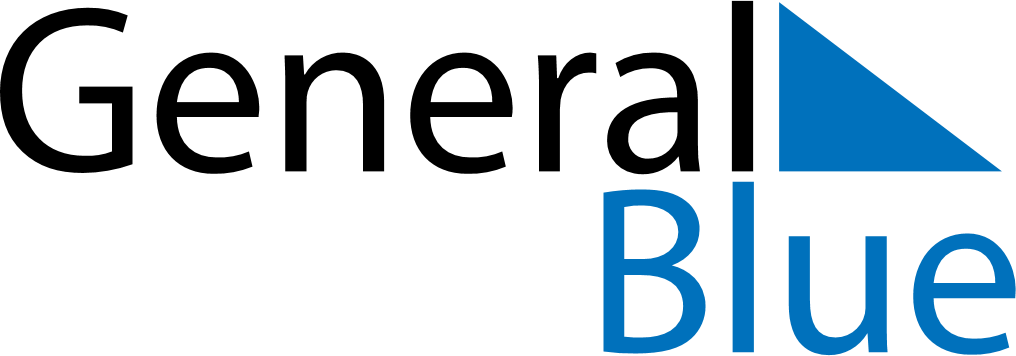 September 2025September 2025September 2025September 2025ChileChileChileMondayTuesdayWednesdayThursdayFridaySaturdaySaturdaySunday12345667891011121313141516171819202021National holidayArmy Day22232425262727282930